                                                    Przedszkole Publiczne Nr 3z Oddziałami Integracyjnymi w Bogatyni 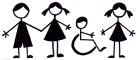 ul. 1-go Maja 33, 59-920 Bogatynia, tel. 75-77-33-524, www://pp3bogatynia.pl, e-mail: pp3bogatynia@home.pl________________________________________________________________________________________________________________WNIOSEK O PRZYJĘCIE DZIECKA DO PRZEDSZKOLAna rok szkolny 2023/2024…………………………………………………………………………………………………Imię i nazwisko dziecka, data i miejsce urodzeniaProszę o przyjęcie mojego dziecka do przedszkola od dnia .........................                                       ⁭na ……….godzin dziennie - od. godz.……. do godz.…… Posiłki: 8.30 śniadanie  ⁭       11.30 drugie śniadanie  ⁭      13.30 obiad  ⁭     bez posiłków   ⁭     _________________________________________________________________________________________________________________Informacje o dzieckuAdres zamieszkania .......................................................................................................................................Rodzina składa się z …… osób, w tym liczba dzieci …..  PESEL dziecka  ……………………………………Nazwa przychodni do której dziecko jest zadeklarowane ……….................................................................Informacje o zdrowiu:choroby przewlekłe, rodzaj niepełnosprawności, alergie ( zaświadczenie od lekarza specjalisty)………………………………………………………………………………………… specjalne potrzeby i wymagania (np. zabiegi, przyjmowanie stałych leków, wymogi dietetyczne itp. - zaświadczenie od lekarza specjalisty) ………...……………………………………………………………..  inne uwagi dotyczące zdrowia dziecka …………………………………………...................................czy dziecko posiada : orzeczenie o potrzebie kształcenia specjalnego:  □      tak                □    nieorzeczenie o niepełnosprawności:    □      tak              □    nieopinię o  wczesnym wspomaganiu  :    □      tak           □    nieopinię w sprawie objęcia dziecka pomocą psychologiczno-pedagogiczną: :     □      tak       □    nie Wyrażam zgodę na: uczestnictwo mojego dziecka w katechezie             □ tak         □  nie wyrażam zgodyna pracę prowadzoną przez specjalistów zatrudnionych w przedszkolu (logopeda, psycholog, pedagog, fizjoterapeutki)                 □ tak          □ nie wyrażam zgodyna publikowanie wizerunku mojego dziecka         □ tak         □ nie wyrażam zgodyna wykorzystywanie prac plastycznych mojego dziecka w konkursach i galeriach     □ tak        □ nie_________________________________________________________________________________________________________________Dane dotyczące rodziców :            Matka                                                                         Ojciec(opiekunów prawnych)  1. Imię i nazwisko            …….…………………………………………………………………                       2. Adres zamieszkania     ………………………………............................................................                       3. Telefony kontaktowe …………………………………….………………                                 Zobowiązuję się do:regularnego uiszczania opłat za przedszkole w wyznaczonych terminach!podawania wiadomości o jakichkolwiek zmianach w podanych  informacjachprzyprowadzania do przedszkola tylko zdrowego dziecka uczestniczenia w zebraniach rodziców  osobistego odbioru dziecka z przedszkola lub upoważnionych niżej wymienionych osób :Oświadczam, iż rodzeństwo dziecka  kontynuuje edukację przedszkolną w tym samym przedszkolu :                                                           □      tak                        □    nieZałączniki do wniosku (dokumenty dotyczące spełniania kryteriów rekrutacyjnych wymienionych w ulotce dołączonej do wniosku) ……………………………………………………………………………………………………… ……………………………………………………………………………………………………… Wnioski złożone  do innych przedszkoli  (kolejność od najbardziej do najmniej preferowanych):………………………………………………………………………………………………………………………………………………………………………………………………………………………………………………………………………………………………………Oświadczam, że zapoznałem(łam) się dokładnie ze wszystkimi informacjami zawartymi we  wniosku i są one dla mnie jasne i zrozumiałe, a podane przeze mnie dane są zgodne ze stanem faktycznym.....................................................                                          ……………………………………             data złożenia  wniosku                                                                                                                                                                                            podpisy rodzicówDecyzja Komisji Rekrutacyjnejwypełnia Komisja RekrutacyjnaKomisja na posiedzeniu w dniu  ................................⁭ zakwalifikowała dziecko do korzystania z przedszkola od dnia .................................................................⁭ nie zakwalifikowała dziecka do korzystania z przedszkola z powodu: ……………………………………   …………………………………………………………………………………………………………………………………………………………………………….                                                                                                                                                                                                                                                                                 Bogatynia, dnia ...................................................................…………………………………………………………………         odpis przewodniczącego komisjiKlauzula informacyjna   Zgodnie z art. 13 Rozporządzenia Parlamentu Europejskiego i Rady (UE) 2016/679 z dnia 27 kwietnia 2016 roku w sprawie ochrony osób fizycznych, w związku z przetwarzaniem danych osobowych i w sprawie swobodnego przepływu takich danych oraz uchylenia dyrektywy 95/46/WE, zwane dalej RODO, informuję, że:Administratorem danych osobowych jest Przedszkole Publiczne nr 3 z Oddziałami Integracyjnymi w Bogatyni, ul. 1 Maja 33, 59-920 Bogatynia.Administrator powołał Inspektora ochrony danych, z którym można skontaktować się pod numerem tel.: 68-411-10-100 lub pod adresem e-mail: iod@bhpex.plDane osobowe przetwarzane będą na podstawie następujących artykułów Rozporządzenia - 6 ust. 1 lit. c i art. 9 ust. 2 lit. g (w związku z potrzebą przeprowadzenia procesu rekrutacji bądź zebrania deklaracji dotyczących kontynuacji uczęszczania do przedszkola).Regulacją zezwalające na wskazane w pkt. 3 czynności jest ustawa z dnia 14 grudnia 2016r. Prawo oświatowe – w szczególności art. 131, 149, 150 oraz  153 ust. 2.Dane osobowe pochodzą od rodziców/opiekunów prawnych.Odbiorcami danych osobowych w z związku z zawieraną umową mogą być: upoważnione osoby zatrudnione w jednostce, jednostki na podstawie umów powierzenia oraz  upoważnione na podstawie przepisów prawa organy państwowe.Państwa dane osobowe będą przetwarzane przez okres opieki nad dzieckiem oraz wyznaczony osobnymi przepisami prawa.Mają Państwo mają prawo do: żądania od administratora dostępu do danych osobowych, prawo do ich sprostowania, ograniczenia przetwarzania, prawo do wniesienia sprzeciwu wobec przetwarzania, prawo do cofnięcia wyrażonej zgody w dowolnym momencie.!Uwaga: prawo do usunięcia danych nie ma zastosowania w zakresie w jakim przetwarzanie jest niezbędne do wywiązania się z prawnego obowiązku wymagającego przetwarzania na mocy prawa Unii lub prawa państwa członkowskiego, któremu podlega Administrator, lub do wykonania zadania realizowanego w interesie publicznym lub w ramach sprawowania władzy publicznej powierzonej Administratorowi.Ma Pani / Pan prawo wniesienia skargi do organu nadzorczego, którym jest Prezes Urzędu Ochrony Danych Osobowych, ul. Stawki 2, 00-193 Warszawa.Podanie danych osobowych wymaganych przepisami jest obligatoryjne. Niepodanie danych osobowych wiąże się z brakiem możliwości uczestnictwa w rekrutacji bądź złożenia wniosku o kontynuację pobytu w przedszkolu.Dane osobowe nie będą przetwarzane w sposób zautomatyzowany, dane nie podlegają także profilowaniu.Dane osobowe nie będą przekazywane do państw trzecich oraz organizacji międzynarodowych. Imię nazwisko/stopień pokrewieństwaNr dowodu osobistego Numer telefonu 